Proposed Amendment to Pedestrian and Cycle Crossings, Cycle Route & Proposed Introduction of New Toucan Crossing – A132 East Mayne and Christopher Martin Road, Basildon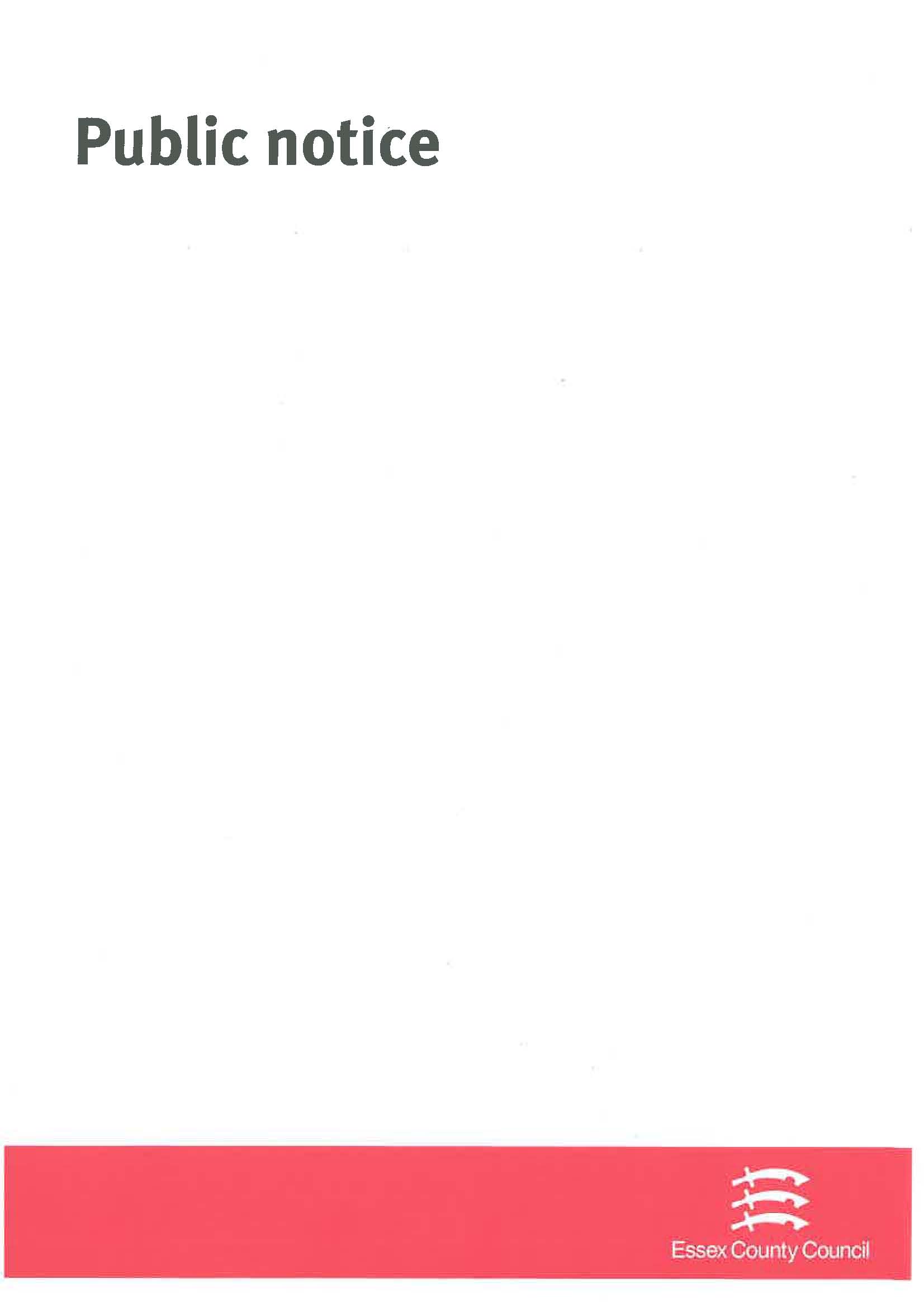 Notice is hereby given that Essex County Council proposes to commence improvements of the shared unsegregated Cycle Route and footways at A132 East Mayne and Christopher Martin Road in the Borough of Basildon under highway improvement powers given by Section 65 and 66 of the Highways Act 1980 and to establish and alter controlled crossing facilities under Sections 23 of the Road Traffic Regulation Act 1984.Effects of the Proposal:1. To remove existing controlled pedestrian and cyclist crossing facility as part of a signal controlled junction.2. To remove existing footway.3. To remove existing unsegregated cycle track with right of way on foot.4. To implement pedestrian and cycle crossing phases as part of a signal controlled junction.5. To implement Toucan crossings on both the northbound and southbound carriageways of the A132 East Mayne forming a staggered crossing.6. To construct unsegregated cycle track with right of way on footFurther details: All associated documents for the proposed scheme are available on the Essex Highways website: http://www.essexhighways.org/Transport-and-Roads/Highway-Schemes-and-Developments/Traffic-Regulation-Orders.aspx and also www.essexhighways.org/highway-schemes-and-developments/highway-schemes/air-quality or the short URL is: www.essex.gov.uk/airquality If you need to view a hard copy of these documents please call 07515999663 to arrange a suitable time to inspect the documents quoting the below reference number. Documents can be made available for inspection 8.30am-5.30pm Mon-Thurs and 8.30am-5pm on Friday at Essex County Council, County Hall E block main reception, Market Road, Chelmsford if so required following the current social distancing restrictions. Alternatively documents can be posted to you upon request. Representations:  Anyone who wishes to make a representation to the proposed scheme should send the grounds via e-mail to  TrafficRegulation.Order@essexhighways.org quoting reference TRAF/7550 by 14/05/2021Dated: 22/04/2021RoadDescriptionA132 East Mayne,BasildonNorthbound Carriageway: The centre line of the crossing is located approximately 11 metres south of A132 East Mayne northbound carriageway junction with Christopher Martin Road. The width of the crossing between the crossing studs is approximately 4 metres.RoadDescriptionA132 East Mayne, BasildonWest Side of Northbound Carriageway: from a point at its intersection with Christopher Martin Road in a northerly direction for a distance of approximately 34 metres.RoadDescriptionA132 East Mayne, BasildonCentral Reservation between the Northbound and Southbound Carriageways: from a point on Nevendon Roundabout approximately 26 metres west of its junction with A132 East Mayne southbound carriageway to a point approximately 68 metres north of A132 East Mayne southbound carriageway roundabout junction at Cricketers Way, a distance of approximately 132 metres.A132 East Mayne, BasildonWest Side of Northbound Carriageway: from a point approximately 11 metres south of A132 East Mayne junction with Christopher Martin Road in a westerly direction to its intersection with the existing north to south cycle track, a distance of approximately 5 metres.RoadDescriptionA132 East Mayne, BasildonNorthbound Carriageway: The centre line of the crossing is located approximately 16 metres south of A132 East Mayne northbound carriageway with Nevendon roundabout. The width of the crossing between the crossing studs is approximately 4 metres.Christopher Martin Road, BasildonThe centre line of the crossing is located approximately 6 metres west of A132 East Mayne northbound carriageway junction with Christopher Martin Road. The width of the crossing between the crossing studs is approximately 4 metres.RoadDescriptionA132 East Mayne, BasildonNorthbound Carriageway: The centre line of the crossing is located approximately 68 metres south of A132 East Mayne northbound carriageway junction with Christopher Martin Road. The width of the crossing between the crossing studs is approximately 6 metres.A132 East Mayne, BasildonSouthbound Carriageway: The centre line of the modified crossing is located approximately 1 metre south of the existing crossing centre line, approximately 67 metres north of A132 East Mayne southbound carriageway roundabout junction at Cricketers Way. The width of the crossing between the crossing studs is approximately 6 metres, an increase of 2 metres to the existing width of approximately 4 metres.RoadDescriptionNominal WidthA132 East Mayne, BasildonCentral Reservation between the Northbound and Southbound Carriageways: from a point on Nevendon Roundabout approximately 26 metres west of its junction with A132 East Mayne southbound carriageway to a point on A132 East Mayne northbound carriageway approximately 16 metres south of its junction with the Nevendon Roundabout in a generally southerly direction, a distance of approximately 17 metres.6.5 metresA132 East Mayne, BasildonWest side of Northbound Carriageway: from a point approximately 16 metres south of A132 East Mayne northbound carriageway junction with the Nevendon Roundabout to a point at its intersection with Christopher Martin Road in a generally southerly direction, a distance of approximately 39 metres. 3.5 metres A132 East Mayne, BasildonWest Side of Northbound Carriageway: from a point approximately 68 metres south of A132 East Mayne northbound carriageway junction with Christopher Martin Road in a westerly direction to its intersection with the existing north to south cycle track, a distance of approximately 5 metres.8.5 metres A132 East Mayne, BasildonCentral Reservation between the Northbound and Southbound Carriageways: from a point approximately 68 metres south of A132 East Mayne northbound carriageway junction with Christopher Martin Road to a point approximately 67 metres north of A132 East Mayne southbound carriageway roundabout junction at Cricketers Way in a generally south-easterly direction, a distance of approximately 20 metres.6.6 metresCounty Hall, Chelmsford                                  Essex County Council                                  Network Assurance